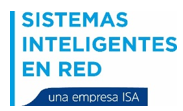 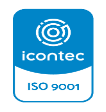 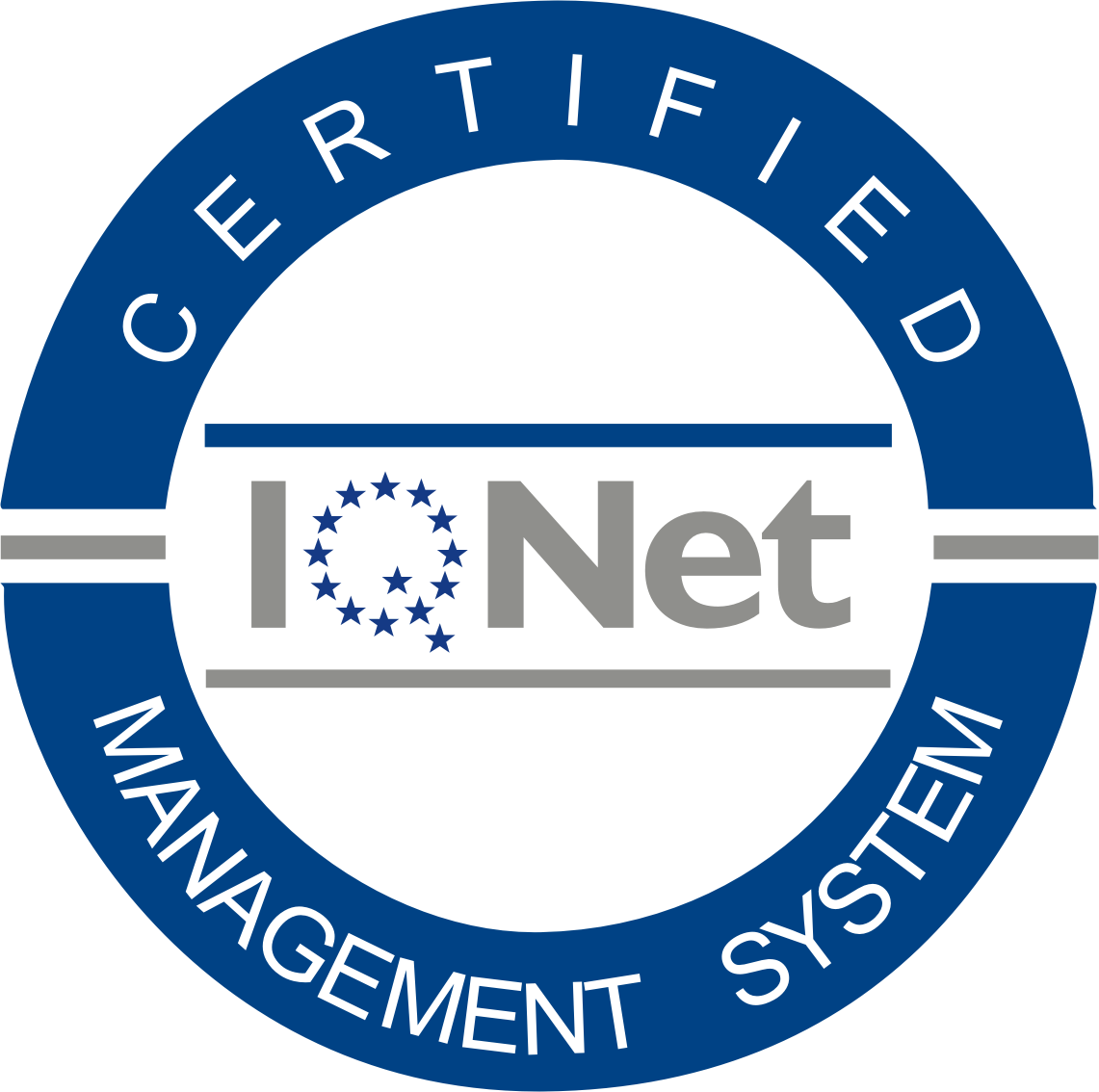 AUTORIZACIÓN PARA EL TRATAMIENTO DE DATOS PERSONALESYo;  actuando en nombre propio o en mi calidad de representante legal de la empresa , identificado con (CC o NIT) para efectos del tratamiento de datos personales, por medio  del presente documento autorizo a SISTEMAS INTELIGENTES EN RED S.A.S., en adelante “LA EMPRESA”, a procesar, recolectar, almacenar, usar, circular, suprimir, compartir, actualizar transferir y/o transmitir dentro o fuera del territorio de la República de Colombia, mis datos personales, principalmente para hacer posible la relación de Cliente, Proveedor, Aliado, Empleado o Contratista, según aplique; para reportes a autoridades de control y vigilancia, y/o para otros usos con fines administrativos, comerciales, publicitarios, laborales (según aplique) y de contacto, frente a los titulares de los mismos, y demás asuntos relacionados con el objeto social de “La Empresa”. Y, de forma específica según aplique en cada caso para:Ejecutar los contratos que se van a suscribir o se tienen suscritos con LA EMPRESA.Realizar el pago de las obligaciones contractuales. Enviar la información a entidades gubernamentales o judiciales por solicitud expresa de las mismas. Soportar procesos de auditoría externa e interna. Enviar y recepcionar mensajes con fines comerciales, publicitarios y/o de atención al cliente.Registrar la información de los clientes, aliados y proveedores en las bases de datos de LA EMPRESA, con la finalidad de analizar, evaluar y generar datos estadísticos, así como indicadores, resultados comerciales, investigaciones de mercados, variables de sus negocios y/o cualquier otra consideración relacionada directa o indirectamente con la actividad económica y comercial que realizan las partes y resulte necesaria para el desarrollo de las actividades para las cuales tienen una relación pre-contractual, contractual, comercial, laboral, entre otros. Contactar a clientes, aliados y proveedores para el envío de información referida a la relación contractual, comercial y obligacional a que haya lugar. Recolectar datos para el cumplimiento de los deberes que como Responsable y Encargado de la información y de los datos personales, le corresponden a LA EMPRESA.Contactarlo vía telefónica, vía redes sociales o por correo electrónico, para atender y dar seguimiento a las solicitudes de servicios y/o productos.Elaboración de facturación, facturación electrónica y notas de crédito derivadas de la prestación de servicios de LA EMPRESA.Cualquier otra finalidad que resulte en el desarrollo del contrato o de la relación que existe entre el Titular y LA EMPRESA. Lo anterior conforme a lo establecido en la Política de Tratamiento de Datos Personales adoptada por “La Empresa” la cual está publicada en https://sistemasinteligentesenred.com.co/La presente autorización no impedirá al abajo firmante o a su representada, ejercer el derecho a solicitar actualizar o modificar en cualquier tiempo ante SISTEMAS INTELIGENTES EN RED S.A.S., la información suministrada y a ser informado sobre las correcciones efectuadas o a solicitar la revocatoria de sus datos, siempre y cuando no exista un deber legal o contractual que lo obligue a estar en la base de datos de la EMPRESA. Finalmente, por medio del presente documento, el Titular de los datos personales, declara conocer la Política de Tratamiento de Datos de SISTEMAS INTELIGENTES EN RED S.A.S., la cual, se encuentra prevista en https://sistemasinteligentesenred.com.co/ , en la cual podrá conocer los derechos que le asisten como titular de los datos y el procedimiento para presentar consultas y reclamos, relacionados con el tratamiento de sus datos, entre otros aspectos. Igualmente, por medio del presente documento, autorizo a LA EMPRESA en caso de que aplique, a realizar las consultas necesarias, sobre mi comportamiento crediticio y a efectuar el reporte negativo ante las Centrales de Riesgo frente a incumplimientos que puedan afectar a LA EMPRESA. En constancia de haber sido suficientemente informado del contenido y alcance de esta autorización se firma a los _____ días del mes de ______ de_______